附件1采矿权延续申请登记书（空表）采  矿  权  延  续申请登记书采矿权人：              (章)年       月       日附件2采矿权延续申请登记书（范本）XXXXXXXXXX有限公司枝城大湾粉砂岩矿采 矿 权 延 续申报资料XXXXXXXXXX有限公司2017年05月附件3采矿许可证（结果样本）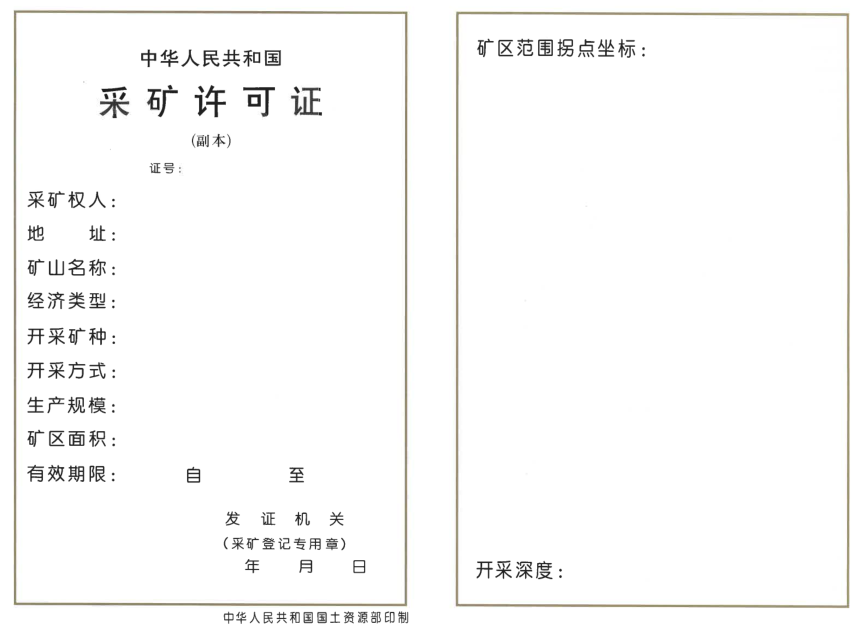 填  写  说  明填  写  说  明填  写  说  明填  写  说  明填  写  说  明填  写  说  明填  写  说  明填  写  说  明填  写  说  明填  写  说  明填  写  说  明填  写  说  明采矿权人：采矿权人：取得采矿权的法人单位、个体或个人。取得采矿权的法人单位、个体或个人。地址：采矿权人单位所在地地址（填至县级）。采矿权人单位所在地地址（填至县级）。采矿权人单位所在地地址（填至县级）。矿山名称：矿山名称：采矿权人为开采矿产资源所开办矿山的名称。矿山名称采矿权人为开采矿产资源所开办矿山的名称。矿山名称前应冠以采矿权人的全称。如：淮北矿物局申请取得许疃煤矿的采矿前应冠以采矿权人的全称。如：淮北矿物局申请取得许疃煤矿的采矿前应冠以采矿权人的全称。如：淮北矿物局申请取得许疃煤矿的采矿前应冠以采矿权人的全称。如：淮北矿物局申请取得许疃煤矿的采矿权,采矿权申请人为法人单位：淮北矿物局；矿山名称：淮北矿物局许权,采矿权申请人为法人单位：淮北矿物局；矿山名称：淮北矿物局许权,采矿权申请人为法人单位：淮北矿物局；矿山名称：淮北矿物局许权,采矿权申请人为法人单位：淮北矿物局；矿山名称：淮北矿物局许疃煤矿。疃煤矿。疃煤矿。疃煤矿。原采矿权有效期限：原采矿权有效期限：原采矿权有效期限：填写自×年×月至×年×月。延续理由：延续理由：根据本企业的具体情况，具体填写申请延续的理由。根据本企业的具体情况，具体填写申请延续的理由。保有储量：保有储量：填写申请变更时矿山保有的各级地质储量数据。填写申请变更时矿山保有的各级地质储量数据。采矿权人采矿权人电话号码地址邮政编码矿山名称矿山名称原采矿许可证号原采矿许可证号原采矿权有效期原采矿权有效期至 延续理由  延续理由  延续理由  延续理由  延续理由  延续理由  延续理由  延续理由  延续理由  延续理由  延续理由  延续理由  延续理由  延续理由  延续理由  延续理由  延续理由  延续理由  延续理由  延续理由  延续理由  延续理由  延续理由  延续理由  延续理由  延续理由  延续理由  延续理由  延续理由  延续理由  延续理由  延续理由  延续理由  延续理由  延续理由  延续理由 保有地质保有地质储量储量法定代表人：法定代表人：法定代表人：填表人：县︵市︶国土资源部门意见年月日市︵州︶国土资源部门意见年月日发证机关审批意见年月日